РЕШЕНИЕО принятии решения о внесении изменения в Решение Городской Думы Петропавловск-Камчатского городского округа от 27.12.2013 № 173-нд «О бюджетном процессе в Петропавловск-Камчатском городском округе»Рассмотрев проект решения о внесении изменения в Решение Городской Думы Петропавловск-Камчатского городского округа от 27.12.2013 № 173-нд 
«О бюджетном процессе в Петропавловск-Камчатском городском округе», внесенный Главой Петропавловск-Камчатского городского округа 
Брызгиным К.В., в соответствии со статьей 28 Устава Петропавловск-Камчатского городского округа Городская Дума Петропавловск-Камчатского городского округаРЕШИЛА:1. Принять Решение о внесении изменения в Решение Городской Думы Петропавловск-Камчатского городского округа от 27.12.2013 № 173-нд 
«О бюджетном процессе в Петропавловск-Камчатском городском округе».2. Направить принятое Решение исполняющему полномочия Главы Петропавловск-Камчатского городского округа для подписания и обнародования.РЕШЕНИЕот 21.12.2022 № 18-ндО внесении изменения в Решение Городской Думы Петропавловск-Камчатского городского округа от 27.12.2013 
№ 173-нд «О бюджетном процессе в Петропавловск-Камчатском городском округе»Принято Городской Думой Петропавловск-Камчатского городского округа(решение от 21.12.2022 № 62-р)1. Пункт 3.1 части 2 статьи 23 исключить.2. Настоящее Решение вступает в силу после дня его официального опубликования. 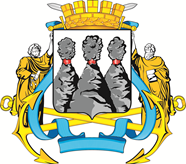 ГОРОДСКАЯ ДУМАПЕТРОПАВЛОВСК-КАМЧАТСКОГО ГОРОДСКОГО ОКРУГАот 21.12.2022 № 62-р6-я  сессияг.Петропавловск-КамчатскийПредседатель Городской Думы Петропавловск-Камчатского городского округа А.С. Лиманов  ГОРОДСКАЯ ДУМАПЕТРОПАВЛОВСК-КАМЧАТСКОГО ГОРОДСКОГО ОКРУГАИсполняющий полномочия Главы Петропавловск-Камчатского городского округаЮ.Н. Иванова